КВН по русскому языку  «Веселая грамматика»(6 класс)                                                               Подготовила :Тажудинова М.Д.КВН «Веселая грамматика» Цели:1) развивать мотивацию к учению, умение общаться, эмоциональную развитость, стремление к познанию, креативное мышление; творческие способности;2) воспитание интереса к изучению русского языка, чувство коллективизма, дружеских взаимоотношений1. Вступительное слово учителяДорогие друзья! Сегодня мы проводим праздник знатоков и любителей русского языка, который проходит в рамках школьной недели русского языка и литературы.Конкурсные задания нашего КВНа проверят ваши знания по русскому языкуВот мы с вами собрались, чтобы посмеяться, поболеть, просто отдохнуть. Но есть люди, которые пришли сюда работать.  Покой им только снится! Они любезно согласились взвалить на себя тяжкое бремя ответственности за выставленные оценки. Конечно же, речь идёт о нашем уважаемом жюри.-Жюри, как видите, у нас достойно уваженья! Им приходилось - и не раз -оценивать сраженья! (Представление жюри)- Жюри мы доверяем - судьбу команд вручаем!Шуточное стихотворение от капитанов командЕсли б я был султан ,был бы я умен,Я б играл в КВН утром, ночью днем.Но с другой стороны при таких делахО ,жюри ,не губи ,о спаси Аллах!Наш противник умен ,но умнее мы.И победу свою мы не отдадим.Но с другой стороны при таких делахСтолько бед и забот ,о спаси Аллах!Не очень плохо играть в КВНА очень плохо проигрывать всем. Клуб веселых, клуб задорных,Клуб находчивых ребят,Три  команды наших сборныхНачинают свой парад!У нас три  команды: 1я команда - ученики 6А класса (капитан команды…                                  ),2я – ученики 6Б класса (капитан команды…                                            ).3я-ученики 6 В класса (капитан команды……………………………………)ПРЕДСТАВЛЕНИЕ КОМАНД 1. Конкурс РАЗМИНКА   «Весёлые вопросы».1.  Что можно видеть с закрытыми глазами? (сон)2.  Чем больше из неё берёшь, тем больше она становится (яма)3.  Каким гребнем голову не расчешешь? (петушиным)4.  За чем во рту язык? ( за зубами)5.  У кого есть шляпа без головы, нога без сапога? (у гриба)6. может ли страус назвать себя птицей? ( нет, он не умеет говорить)                                   7.    Без какой музыкальной ноты нельзя приготовить обед? (соль)                     8 . Какую часть слова можно в земле найти? (корень)                    9  . Как большой дом сделать маленьким? (добавить суффикс -ик).2. Конкурс  « Исправь пословицу»Одна голова хорошо, а две некрасиво.                             Кто мало говорит, тот больше съедает.Одна нога здесь, а другая в гипсе.                                     Трудно в учении – легко на каникулах.Скучен день до вечера, коли делать уроки.                                                   Друзья познаются на контрольной.Мал ноутбук, да дорог.                                                                                        После драки шапками не машут.3. Конкурс "Образуй существительное".4.Конкурс "Замени одним глаголом"                Заменить каждый фразеологический оборот глаголом близким по смыслу.Внимание!Ждёт вас новое испытание.Ох, и трудное предстоит вам задание!Пассивных сейчас быть не должно-Помните: «Один за всех, и все за одного!»   5. Конкурс «Черный ящик»Учитель в корзинке прячет названия: яблоко, хлеб, иглу и соль. Затем читает по одной подсказке лексическое значение этих слов. Если ребята сразу отгадывают, то получают 3 балла, если две, то два балла.1. Из-за него начинается вражда. Когда тесно, то ему негде упасть (Яблоко)2. Он бывает насущный, бывает чужой. Он дружит с солью. По-немецки «брод» (хлеб)3.Глупый человек будет искать ее в скошенной траве, а тот, кто волнуется, будет на них сидеть  (игла)4 Ее нужно съесть 16,38 кг, чтобы чему – нибудь научиться. Давным-давно она была на вес золота. Она была только у богатых (соль)  6.Конкурс капитанов. Загадочные круги. Кто больше составит слов из предложенных букв. Двигаться можно в любом направлении, не переставляя буквы. Время-1 минута. Сколько угаданных слов, столько начисляется  баллов. 
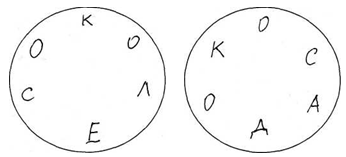 7.Конкурс "Замени одним глаголом"                Заменить каждый фразеологический оборот глаголом близким по смыслу.8. Конкурс “В гости к согласным”Замените в словах одну согласную так, чтобы вместо одних слов были другие. Например: цвет - свет.Команда 1. фара, игра, хата, кочка.Команда 2. лев, роща, крыса, чайник.Ответы:пара, икра, вата, кошки.лес, роза, майка, крыша.9. Конкурс «Загадки»1. Ни вода, ни суша, ни на лодке не проплывешь, ни пешком не пройдешь. (болото)2. Всегда во рту, а не проглотишь. (язык)3. Что было завтра и будет вчера? (сегодня)4. Без ног - бежит, не догонишь, без крыльев – летит, не поймаешь. (время)5. Кверху дном – полная, книзу дном - пустая. (шапка)6. Не видно и не слышно ее, стоит заговорить о ней – и она исчезнет. (тишина)10.Конкурс «Кто быстрее?»За 2 минуты нужно  подобрать как можно больше прилагательных к данным словам.      Трава: зеленая, молодая, свежая, весенняя, нежная, изумрудная…Дождь: звонкий, осенний, мелкий, сильный…Снег: белый, пушистый, мягкий, искристый, мокрый…Книга: интересная, серьезная, толстая, библиотечная, новая…Друг: верный, старый, хороший, настоящий…11.Конкурс “Лексический бой”Задание: по лексическому значению определить слово. Лестное замечание в адрес кого-либо, похвала. (Комплимент)Изделие из горючих составов, дающее цветные огневые эффекты на праздниках. (Фейерверк)Подарок на память: вещь, связанная с воспоминаниями о ком-либо, о чём-либо. (Сувенир)Полный набор столовой или чайной посуды, рассчитанный на определённое количество человек. (Сервиз)Короткая застольная речь, здравица в честь кого-либо. (Тост)Годовщина деятельности лица или учреждения; празднование по этому случаю. (Юбилей)Неожиданный подарок. (Сюрприз)12. Конкурс «Слова – змейки».Члены команд цепочкой выходят к доске и записывают имена существительные, начинающие с последней буквы слова,  написанного предыдущим  участником5. Заключительное слово учителяПодведены итоги,
Награды вручены.
Наш КВН закончен,
Активны были вы.
От игр забавных к знаниям
Команды дружно шли,
Но главные победы, 
Конечно, впереди!
Желаю вам, ребята,
Счастливого пути!Глупый –… (глупец)
Хвастливый – …(хвастун)
Сильный – …(силач)
Ленивый – …(лентяй)
Смелый – …(смельчак)
Старый – …(старик)
Болтливый – …(болтун)
Крепкий – …(крепыш)Храбрый – …(храбрец)
Шаловливый – … (шалун)
Богатый – …(богач) 
Мудрый – …(мудрец)
Крикливый – …(крикун)
Маленький – …(малыш)
Добрый – …(добряк) 
Грубый – …(грубиян)Совать нос – (любопытничать)
Надуть губы – (обидеться)
Выходить из себя – (сердиться) 
Зарубить на носу – (запомнить) 
Заговаривать зубы – (отвлекать)Чесать языки – (болтать)
Водить за нос – (обманывать)
Унести ноги – (убежать)
Ломать голову – (думать)
Клевать носом – (дремать)Совать нос – (любопытничать)
Надуть губы – (обидеться)
Выходить из себя – (сердиться) 
Зарубить на носу – (запомнить) 
Заговаривать зубы – (отвлекать)Чесать языки – (болтать)
Водить за нос – (обманывать)
Унести ноги – (убежать)
Ломать голову – (думать)
Клевать носом – (дремать)